Texas Department of AgricultureTodd Staples, Commissioner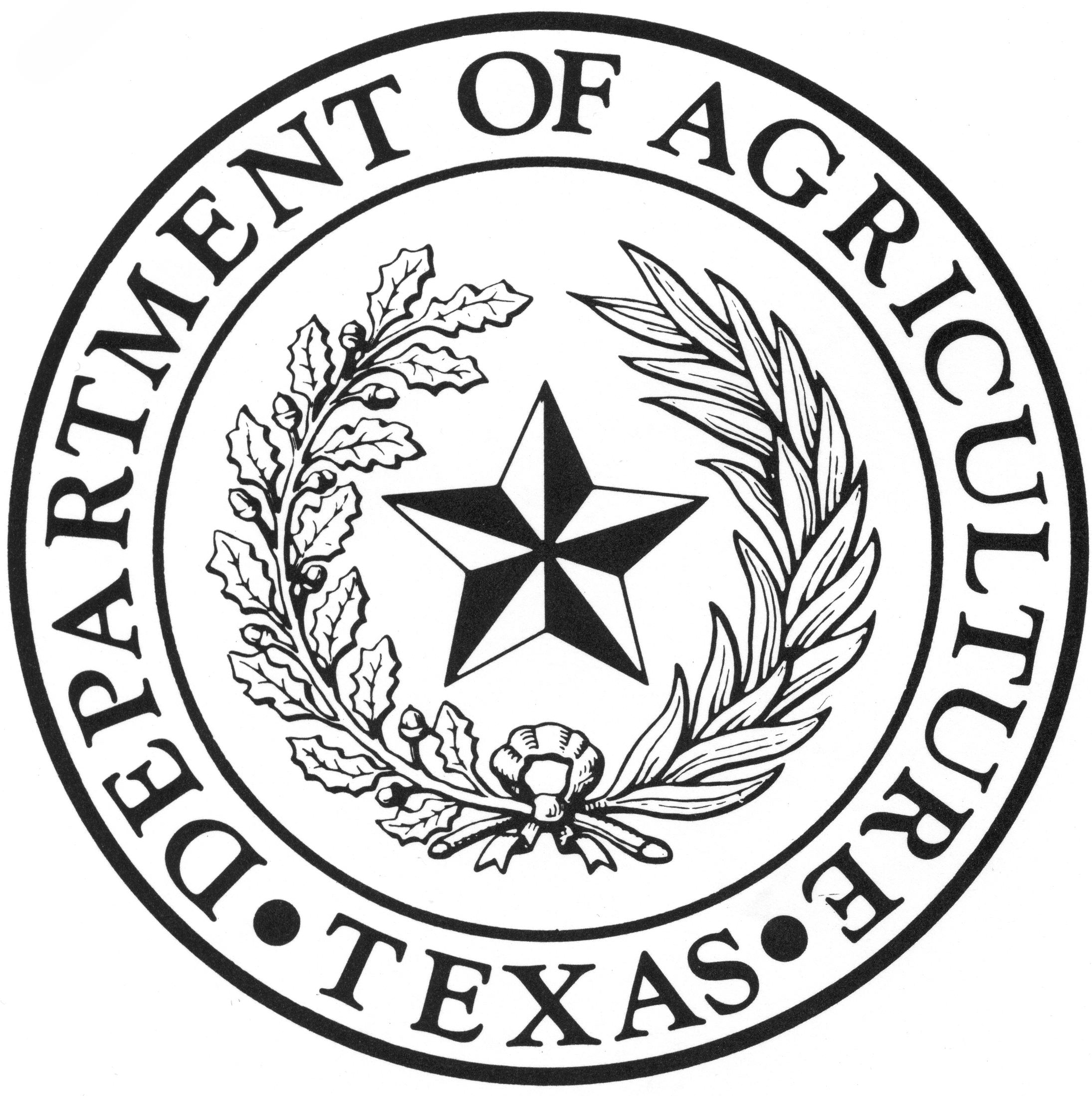 STATE OFFICE OF RURAL HEALTHFiscal Year 2013 Guidance & Application for the Medicare Rural Hospital Flexibility ProgramRural Health Feasibility Grant ProgramApplication Deadline: January 22, 2013 @ 5:00 pm CSTwww.TexasAgriculture.gov   P.O. Box 12847		1700 N. Congress Avenue, 11th FloorAustin, Texas 78711			Austin, Texas 78701Phone: 512-463-9905Fax: 512-936-6776Toll Free: 800-544-2042Instructions for Submitting ApplicationPlease read all materials before preparing and submitting the application. Failure to follow the instructions and requirements described in this program guide may result in the disqualification of the application.Complete all application materials and sign the Application Face Page (page 9). Eligible applicants will be considered for funding contingent upon the availability of funds. Applications will not be accepted electronically or by facsimile. Completed applications must be received by the Texas Department of Agriculture by the close of business (5:00 PM CST) on January 22, 2013 to be considered for funding.Submit one, original unbound application and all attachments to:Mailing Address: 	Texas Department of AgricultureState Office of Rural HealthP.O. Box 12847Austin, Texas 78711Or (for overnight delivery):Street Address: 	Texas Department of AgricultureState Office of Rural Health1700 N. Congress, 11th FloorAustin, Texas 78701Projected Timeline of EventsApplication Availability 									12/12/2012Application Deadline 										01/22/2013Anticipated Award Announcement* 								04/15/2013Start Date of Project* 										05/01/2013End Date of Project 										08/31/2013* Anticipated award announcement and start date of project subject to change.TABLE OF CONTENTSGENERAL INFORMATION1A. IntroductionThe Texas Department of Agriculture (TDA) announces the availability of the Fiscal Year (FY) 2013 funds from Medicare Rural Hospital Flexibility Grant Program (Flex) to support financial feasibility studies for eligible small rural hospitals considering Critical Access Hospital (CAH) designation. This document contains the grant guidance and application for FY 2013. Please read all materials before preparing the application.1B. Program AuthorityTDA is federally designated as the Texas State Office of Rural Health (SORH) and as the administering agency for the Flex Program in Texas. The authority for this program is Texas Government Code, §487.051 (9-10).1C. Program GoalThe Rural Health Feasibility Grant Program is designed to support financial feasibility studies for eligible small rural Texas hospitals to determine the financial and operational impact and benefit of CAH status and conversion.1D. EligibilityRural Texas hospitals that are located more than 35 miles from another hospital are eligible to apply for funds for the feasibility study to determine the impact and benefit of CAH status and conversion. In the case of mountainous terrain or in areas with only secondary roads available, the hospital must be located more than a 15-mile drive from any hospital or other CAH. A hospital may qualify for application of the “secondary roads only” criterion if there is a combination of primary and secondary roads between it and any hospital or other CAH, so long as more than 15 of the total miles from the hospital or other CAH consists of areas in which only secondary roads are available. To apply this criterion, measure the total driving distance, and subtract the portion of that distance in which primary roads are available. If the result is more than 15 miles, then the 15-mile criterion is met. Mileage between facilities is determined based on the web mapping service MapQuest (http://www.mapquest.com/).For the purpose of the feasibility study, a hospital is considered “rural” if it is located in a non-Metropolitan Statistical Area (non-MSA), as defined by the Office of Management and Budget (OMB).1E. Eligible ActivitiesEligible Activity for Non-CAH Rural Hospitals:Eligible rural hospitals are allowed to request funds only for the feasibility study to determine the impact and benefit of CAH status and conversion.1F. Use of FundsGrant funds awarded for financial feasibility studies for non-CAH rural hospitals may be used only to pay for the actual cost of the study, service or assessment. No other uses of the grant funds are permitted, including costs incurred for “in-house” work performed by any staff or representative of the recipient facility.1G. Availability of FundsThe Rural Health Feasibility Grant Program is supported by funds from the Flex Grant, awarded by the U.S. Department of Health and Human Services, Health Resources and Services Administration's (HRSA) Office of Rural Health Policy (ORHP). Grants will be awarded in an amount not exceeding $3,000 per grantee. Funds will be provided on a reimbursement basis to selected grantees.1H. Project PeriodThe project period will be approximately four (4) months and will begin from the effective date of the grant award contract.1I. Program RequirementsEligible applicants must comply with all guidelines and requirements in this application guidance and any contract which may be awarded as a result thereof, including complying with the reporting requirements of TDA. The selected applicant is responsible fully for the administrative and financial control and management of the grant award. The selected applicant will be required to submit a completion report at the end of the project relaying the status of the project. The scope of the information and format of the report are determined by TDA. Selected applicants will be required to submit copies of invoices related to the project before funds will be released. Failure to comply with the requirements may result in disqualification of the application, annulment of the award contract, or denial of funding or reimbursement by TDA.1J. Program ContactContact the Flex Coordinator at 512-463-9905 or toll free at 800-544-2042 with questions regarding this program.2. REVIEW & SELECTION PROCESS2A. Screening, Evaluation and Selection of ApplicationPlease send one, unbound original application to TDA. Applications will be screened for eligibility and completeness. Incomplete applications and those that do not meet the program requirements will not be reviewed for funding consideration. Applications will be evaluated for funding consideration based on the Evaluation Criteria in Section 5 (page 8). Selected Applicant(s) will receive a Notice of Grant Award (NGA) letter and the Grant Award Contract from TDA. The announcement of selection is not legally binding until a grant award contract is fully executed.All applications are subject to the Public Information Act, will remain with TDA and will not be returned.TDA will not accept applications by facsimile transmission or e-mail. Late or incomplete applications will not be accepted. No more than one application will be accepted from each hospital.2B. Execution of ContractTDA shall determine the final funding amount and terms of the contract and reserves the right to adjust the funding allocation during the term of the contract, pursuant to its terms. Contingent upon available funds, Grantee(s) may be requested to submit a revised budget and project narrative to reflect available funding limits.3. ADMINISTRATIVE INFORMATION3A. Costs Incurred Prior to Executed ContractTDA reserves the right to reject all applications and is not liable for costs incurred by the Applicant in the development, submission, or review of the application; costs incurred by the Applicant prior to the effective date of grant award contract; or costs incurred by the Applicant related to a change in the approved scope of work prior to an executed contract amendment.3B. Right to Amend or Withdraw ProgramTDA reserves the right to alter, amend, or clarify any provisions, terms, or conditions of this program or any contract awarded as a result thereof, or to withdraw this program at any time prior to the execution of a contract, if TDA deems any such action to be in the best interest of TDA and of the State of Texas. The decision of TDA will be administratively final in this regard.3C. Confidential InformationThe Applicant is responsible for clearly designating any portion of the application that contains confidential information and must state the reason(s) the information is designated as such. Marking the entire application as confidential is not acceptable and will not be honored. TDA shall determine whether the information in the application marked as confidential is an eligible exception to the Public Information Act, Chapter 552 of the Texas Government Code. Applicants are advised to consult with their legal counsel regarding disclosure issues and to take appropriate precautions to safeguard trade secrets or any other confidential information. Following the award of any contract, applications submitted under this program are subject to release as public information, unless the application or specific parts of any such application can be shown to be exempt from the Public Information Act, Chapter 552 of the Texas Government Code.3D. Conflict of InterestThe Applicant is required to disclose any existing or potential conflicts of interest relative to the performance of the requirements of this grant guidance. Failure to disclose any such relationship may result in the Applicant’s disqualification or termination of contract.4. ASSURANCES AND CERTIFICATIONSNote: Some of the Assurances and Certifications may not be applicable to your project. If you have questions, contact the awarding program within TDA.As the duly authorized representative of the Applicant, the signature on Form A. Application Face Page (page 9) certifies that the Applicant:1. Has the legal authority to apply for state and federal assistance, and the institutional, managerial and financial capability and systems (including funds sufficient to pay the non-state or federal share of the project costs) to ensure proper planning, management and completion of the project described in the application;2. Has a financial system that demonstrates accounting, budgetary and internal controls, cash management, reporting capability; cost allowability determination; and source documentation;3. Parent, affiliate, or subsidiary organization, if such a relationship exists, will give TDA, the Texas State Auditor, the Comptroller General of the United States, and if appropriate, the Federal government, through any authorized agent, access to and the right to examine all records related to the award; and will establish a proper accounting system in accordance with generally accepted accounting standards.  Additionally, these records must remain available and accessible no less than three (3) years after the termination of the grant project;4. Will establish safeguards to prohibit employees from using their positions for a purpose that constitutes or presents the appearance of personal or organizational conflict of interest, or personal gain;5. Will comply, as a subgrantee, with the Texas Government Code, Chapter 573, by ensuring that no office, employee, or member of the Applicant's governing body or of the Applicant's contractor shall vote or confirm the employment of any person related within the second degree of affinity or third degree of consanguinity to any member of the governing body or to any other officer or employee authorized to employ or supervise such person.  This prohibition shall not prohibit the employment of a person who shall have been continuously employed for a period of two years, or such other period stipulated by local law, prior to the election or appointment of the Officer, employee or governing body member related to such a person in the prohibited degree;6. Affirms that it has not given, nor intends to give, at any time hereafter any economic opportunity, future employment, gift, loan, gratuity, special discount, trip, favor, or service to a public servant or any employee or representative of same, in connection with this solicitation;7. Will initiate the work after receipt of a fully executed contract and will complete it within the contract period;8. Will comply with the Uniform Grant and Contract Management Act (UGCMA), Texas Government Code, Chapter 783, and the Uniform Grant Management Standards (UGMS), as amended by revised federal circulars and incorporated in UGMS by the Governor's Budget and Planning Office, which may apply as terms and conditions of any resulting contract. If a conflict arises between the provisions of a resulting contract, and the provisions of UGCMA and UGMS, the provisions of UGCMA and UGMS will prevail;9. Will comply with all applicable requirements of all state and federal law, executive orders, regulations and policies governing this program;10. Affirms that the statements herein are true, accurate and complete, to the best of his or her knowledge and belief, and agrees to comply with TDA's terms and conditions if an award is issued as a result of this application. Willful provision of false information is a criminal offense. Any person making false, fictitious, or fraudulent statements may, in addition to other remedies available, be subject to civil penalties.11. All grant awards are subject to the availability of appropriations and authorizations by the Texas Legislature;12. Any delegation by the Grantee to a subcontractor regarding any duties and responsibilities imposed by the grant award shall be approved in advance by TDA and shall not relieve the Grantee of its responsibilities to TDA for their performance;13. Awarded grant projects must remain in full compliance with state and federal laws and regulations or be subject to termination at the discretion of TDA; and14. If the Grantee has a financial audit performed in any year during which Grantee receives funds from Grantor, and if the Grantor requests information about the audit, the Grantee shall provide such information to TDA or provide information as to where the audit report can be publicly viewed, including the audit transmittal letter, management letter, and any schedules in which the Grantee’s funds are included.5. Evaluation Criteria for Feasibility StudyFORM A. APPLICATION FACE PAGEFORM B. PROJECT NARRATIVE INSTRUCTIONS: Small rural hospitals applying for the Rural Health Feasibility Grant must respond to the three items listed below in their Project Narrative. After addressing the following two (2) items enter the requested data in Table 1 below. Please print this/these page(s) and attach it behind the Application Face Pages.(1)	What is your reason for requesting grant funds for a financial feasibility study? Describe specific factors or conditions that lead the hospital to consider the CAH status. Provide relevant data or information to demonstrate your need and support your request for assistance.(2)	How is the fiscal health of the hospital affected by the current market conditions or regulations? Briefly describe your service area and population; service mix; case mix; payer mix; volume; and staffing and workforce issues.(3)	Complete Table 1 with your hospital data. Use data from the last completed fiscal year that has been closed.Table 1: Hospital Performance Indicators FORM C. PROJECT BUDGETINSTRUCTIONS: All applicants must complete the budget form below. Grant funds awarded for Financial Feasibility Studies for non-CAH rural hospitals may be used only to pay for the actual cost of the study, service or assessment. No other uses of the grant funds are permitted, including costs incurred for “in-house” work performed by any staff or representative of the recipient facility.Definition of Cost Categories:A. Other (Contracts for non-medical services): Limited to contracts for the actual cost of the study, service or assessment for financial feasibility.B. Total Direct Charges: The sum of all Direct Cost Categories.FORM D. APPLICATION CHECKLISTINSTRUCTIONS: All applicants must complete and submit this checklist along with the original, signed application. A hard copy of the proposal must be received by 5:00pm CST (close of business day) January 22, 2013. Application for the Feasibility StudyGeneral Information1A. Introduction 	41B. Program Authority 	41C. Program Goal41D. Eligibility41E. Eligible Activities41F. Use of Funds41G. Availability of Funds41H. Project Period41I. Program Requirements51J. Program Contact52. REVIEW AND SELECTION PROCESS52A. Screening, Evaluation and Selection of Application52B. Execution of Contract53. ADMINISTRATIVE INFORMATION53A. Costs Incurred Prior to Executed Contract53B. Right to Amend or Withdraw Program53C. Confidential Information63D. Conflict of Interest64. ASSURANCES AND CERTIFICATIONS65. EVALUATION CRITERIA86. GRANT APPLICATION FORMSForm A. Application Face Page9Form B. Project Narrative 10Form C. Project Budget Form11Form D. Checklist12Texas rural hospital applying meets distance requirement of 35 miles or 15 mile secondary road only status from another hospital.												If YesContinue Scoring												If NoHospital Ineligible for FundingPossiblePointsProject Narrative0 - 20	Proposed project supports financial feasibility assessments				0-8	Proposal provides reason, factors or conditions leading to CAH status 	consideration		0-4	Proposal provides data or information to demonstrate need 		0-4	Proposal describes fiscal health of hospital 	0-4Hospital Performance Indicators0 - 20	Service area	If one county1			If multiple county areas2	Profit Total Margin	Equal to or greater than 3 percent1				Equal to or greater than 2 but less than 3 percent2				Less than 2 percent3	Profit Operating Margin	Equal to or greater than 2 percent1					Equal to or greater than 1 but less than 2 percent2					Less than 1 percent3	Liquidity Current Ratio	Equal to or greater than 2 percent1					Equal to or greater than 1 but less than 2 percent2					Less than 1 percent3	Days Cash on Hand		Equal to or greater than 70 days1					Equal to 60 days but less than 70 days2					Less than 60 days3	Equity Financing	Equal to or greater than 70 days1				Equal to 60 days but less than 70 days2				Less than 60 days3	Cash Flow to Total Debt	Equal to or greater than 2 percent1					Equal to or greater than 1 but less than 2 percent2					Less than 1 percent3Preference Points0 - 10	Facility is located in a frontier county (fewer than 7 persons per square mile)5	Applicant has not been awarded the Feasibility Grant in past 2 years.		5Total Possible Points0 - 50A. Applicant –  Provide the name of the applying Texas rural hospital considering CAH designationName      B. project manager - This person should be able to answer day-to-day questions about the grant project.B. project manager - This person should be able to answer day-to-day questions about the grant project.B. project manager - This person should be able to answer day-to-day questions about the grant project.B. project manager - This person should be able to answer day-to-day questions about the grant project.B. project manager - This person should be able to answer day-to-day questions about the grant project.B. project manager - This person should be able to answer day-to-day questions about the grant project.B. project manager - This person should be able to answer day-to-day questions about the grant project.B. project manager - This person should be able to answer day-to-day questions about the grant project.Prefix- check appropriate box: Mr.   Ms.  Dr. Other:      Prefix- check appropriate box: Mr.   Ms.  Dr. Other:      First Name First Name First Name Last NameLast NameLast NamePosition/TitlePosition/TitlePosition/TitlePosition/TitlePosition/TitlePosition/TitlePosition/TitlePosition/TitleMailing Address Mailing Address Mailing Address CityCityCityStateZip CodeCounty in which Applicant is Located:      County(ies) affected by project:     County(ies) affected by project:     County(ies) affected by project:     Federal Tax ID # (9 digit) or State of Texas Comptroller Vendor ID # (14 digit):     Federal Tax ID # (9 digit) or State of Texas Comptroller Vendor ID # (14 digit):     Federal Tax ID # (9 digit) or State of Texas Comptroller Vendor ID # (14 digit):     Federal Tax ID # (9 digit) or State of Texas Comptroller Vendor ID # (14 digit):     Phone No. (     )        -       Fax No. (     )        -       Fax No. (     )        -       Fax No. (     )        -       E-mail AddressE-mail AddressE-mail AddressE-mail AddressC. Additional Applicant Information C. Additional Applicant Information C. Additional Applicant Information Applicant’s Fiscal Year End           /           / 20     Type of Entity- check appropriate box(es): For Profit Organization       Non-profit Organization      Governmental Entity  Other Political Subdivision  Other (Please specify):       Type of Entity- check appropriate box(es): For Profit Organization       Non-profit Organization      Governmental Entity  Other Political Subdivision  Other (Please specify):       Brief Description of Project (See section 1E for eligible activities):Brief Description of Project (See section 1E for eligible activities):Brief Description of Project (See section 1E for eligible activities):Is this Applicant Delinquent on any Federal Debt?        Yes – Attach Explanation(s)        NoIs this Applicant Delinquent on any Federal Debt?        Yes – Attach Explanation(s)        NoIs this Applicant Delinquent on any Federal Debt?        Yes – Attach Explanation(s)        NoDoes anyone in the Applicant Organization have any existing or potential conflict of interest relative to the performance of the requirements of this program?        Yes – Attach disclosure statement(s)        NoDoes anyone in the Applicant Organization have any existing or potential conflict of interest relative to the performance of the requirements of this program?        Yes – Attach disclosure statement(s)        NoDoes anyone in the Applicant Organization have any existing or potential conflict of interest relative to the performance of the requirements of this program?        Yes – Attach disclosure statement(s)        NoFunding Amount Requested (Maximum request up to $3,000):    $     Funding Amount Requested (Maximum request up to $3,000):    $     Applicant has been awarded Feasibility Grant in past 2 years?    Yes	  NoD. authorized representative – Information provided will be used to designate the authorized person to enter into a legal agreement for the organization).This person’s name will appear on the grant agreement for signature.D. authorized representative – Information provided will be used to designate the authorized person to enter into a legal agreement for the organization).This person’s name will appear on the grant agreement for signature.D. authorized representative – Information provided will be used to designate the authorized person to enter into a legal agreement for the organization).This person’s name will appear on the grant agreement for signature.D. authorized representative – Information provided will be used to designate the authorized person to enter into a legal agreement for the organization).This person’s name will appear on the grant agreement for signature.D. authorized representative – Information provided will be used to designate the authorized person to enter into a legal agreement for the organization).This person’s name will appear on the grant agreement for signature.D. authorized representative – Information provided will be used to designate the authorized person to enter into a legal agreement for the organization).This person’s name will appear on the grant agreement for signature.D. authorized representative – Information provided will be used to designate the authorized person to enter into a legal agreement for the organization).This person’s name will appear on the grant agreement for signature.D. authorized representative – Information provided will be used to designate the authorized person to enter into a legal agreement for the organization).This person’s name will appear on the grant agreement for signature.Prefix- check appropriate box: Mr.    Ms.  Dr.  Other      Prefix- check appropriate box: Mr.    Ms.  Dr.  Other      First Name First Name First Name Last NameLast NameLast NamePosition/TitlePosition/TitlePosition/TitlePosition/TitlePosition/TitlePosition/TitlePosition/TitlePosition/TitleMailing Address (if different from Section B)Mailing Address (if different from Section B)Mailing Address (if different from Section B)CityCityCityStateZip CodePhone No. (     )        -       Fax No. (     )        -       Fax No. (     )        -       Fax No. (     )        -       E-mail AddressE-mail AddressE-mail AddressE-mail AddressE. application certificationE. application certificationE. application certificationThis form is being completed in connection with an application for receipt of grant funding from the State of Texas, as awarded by the Texas Department of Agriculture (TDA). I certify that the information I have provided for this application is correct to the best of my knowledge. I am aware that projects will be selected on a competitive basis, and that final selection of recipients shall be made by TDA. This application becomes public record and is subject to disclosure. NOTE: With few exceptions, you have the right to request and be informed about the information that the State of Texas collects about you. You are entitled to receive and review the information upon request. You also have the right to ask the state agency to correct any information that is determined to be incorrect. (Reference: Government Code, Sections 522.021, 522.023, and 559.004.)This form is being completed in connection with an application for receipt of grant funding from the State of Texas, as awarded by the Texas Department of Agriculture (TDA). I certify that the information I have provided for this application is correct to the best of my knowledge. I am aware that projects will be selected on a competitive basis, and that final selection of recipients shall be made by TDA. This application becomes public record and is subject to disclosure. NOTE: With few exceptions, you have the right to request and be informed about the information that the State of Texas collects about you. You are entitled to receive and review the information upon request. You also have the right to ask the state agency to correct any information that is determined to be incorrect. (Reference: Government Code, Sections 522.021, 522.023, and 559.004.)This form is being completed in connection with an application for receipt of grant funding from the State of Texas, as awarded by the Texas Department of Agriculture (TDA). I certify that the information I have provided for this application is correct to the best of my knowledge. I am aware that projects will be selected on a competitive basis, and that final selection of recipients shall be made by TDA. This application becomes public record and is subject to disclosure. NOTE: With few exceptions, you have the right to request and be informed about the information that the State of Texas collects about you. You are entitled to receive and review the information upon request. You also have the right to ask the state agency to correct any information that is determined to be incorrect. (Reference: Government Code, Sections 522.021, 522.023, and 559.004.)Name of Authorized RepresentativeTitle of Authorized RepresentativeTitle of Authorized RepresentativeSignature of Authorized RepresentativeX _________________________________________________________________Signature of Authorized RepresentativeX _________________________________________________________________Date:      /     /      IndicatorDefinitionApplicant DataProfitabilityTotal MarginRevenues in excess of expenses=ProfitabilityOperating MarginFormula not given=LiquidityCurrent RatioCurrent AssetsCurrent Liabilities=LiquidityDays Cash on HandFormula not given=SolvencyEquity FinancingUnrestricted Net AssetsTotal Unrestricted Assets=SolvencyCash Flow to Total Debt(Revenues in excess of Expenses + Depreciation)(Total Current + Total Non-current Liabilities)=I. Cost CategoriesII. Amount RequestedIII. Purpose for requested fundsA. Other (Contracts for non-medical services)B. Total RequestedCheck if includedMeets the 35 mile or 15 mile secondary road distance requirement and Mapquest information is attached.Has applicant been awarded feasibility study grant in the past?Yes		No Form A. Application Face Page is complete, signed and datedForm B. Project Narrative, including Table 1 is attachedForm C. Project Budget is completeForm D. Checklist is complete